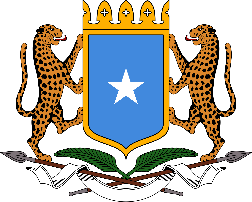 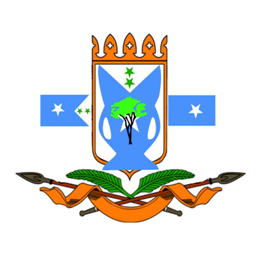 MINISTRY OF PUBLIC WORKS, RECONSTRUCTION AND HOUSINGGALMUDUG FEDERAL MEMBER STATE OF SOMALIASOMALIA URBAN RESILIENCE PROJECT PHASE TWO (SURP-II)REQUEST FOR EXPRESSION OF INTEREST (REOI)INDIVIDUAL CONSULTANT’S SELECTIONCountry: Federal Republic of SomaliaName of the Project: Somalia Urban Resilience Project Phase TwoConsulting Service: Project Engineer  Individual/Firm: IndividualDuty Station: Dhusamareeb Municipality Deadline: December 17,2020Ref No.:  SO-DM-205253-CS-INDVSomalia Urban Resilience Project Phase Two (SURP II or the “Project”) aims to enhance the resilience of select cities, with a particular focus on supporting physical infrastructure by financing investments in priority urban infrastructure. The Project will also strengthen the municipal government’s capacity and foster confidence in local structures, while supporting cooperation between the Federal Government of Somalia (FGS), Federal Member States (FMS), and municipal governments. Furthermore, the Project aims to help strengthen social resilience by fostering social cohesion and supporting infrastructure that benefits both host communities and internally displaced persons, ensuring investments are prioritized through a participatory, evidence based and inclusive decision-making process. Government-citizen trust will be at the core of the Project, with communities engaged at all stages of project design, implementation, and monitoring.The Project was approved in December 2019 and is expected to close on 31st December 2024.The immediate project beneficiaries will be the residents in close proximity to the selected community and urban roads in the cities of Mogadishu, Baidoa, Garowe and Kismayo, including those affected by forced displacement (i.e. Internally Displaced Persons [IDP] and returnees) where secondary road rehabilitation and construction is to be carried out. In addition, community members, including IDP and females will benefit from short-term income generation opportunities, resulting from the civil works of these secondary roads. Municipal, State, and Federal Governments will benefit from institutional strengthening through managing implementation and capacity building initiatives. Preparatory activities, such as establishment of Project Implementation Units (PIUs), training and feasibility studies of priority infrastructure, will begin in Beledweyne (Hirshabelle) and Dhusamareeb (Galmudug) in due course. The Galmudug Ministry of Public Works seeks to use a portion of the SURP-II funds to finance the recruitment of a Project Engineer for Dhusamareeb PIU. The reponsibilities of the PIU Project Engineer for Galmudug Federal Member State will include the supervision of all construction works with technical assistance by a consulting firm, and advise the project coordinator on technical and contract management issues. More specifically, the Project Engineer will undertake the role and responsibilities as set out in the Scope of Work section of these TORs.The Project Engineer will directly report to the Galmudug PIU Coordinator. S/he will be required to submit regular updates to the PCU Project Engineer.The selection shall be based on qualifications, experience and skills of the candidate and followed by an interview. The qualifications, experience and competencies include: A Degree in Civil Engineering or equivalent from a recognized university. Possession of post-graduate degree in engineering, environment, project management or other related technical courses will be an added advantage.A professional Engineer with overall experience of 7 years practicing as an engineer in design and/or supervision of civil works with minimum of 3 years in design and construction of urban roads. Experience in implementation of projects financed by multilateral development banks will be an added advantage. Experience related to road construction /rehabilitation, contracts supervision and contract management and administration.Evidence of analytical capacity and competence in providing detailed strategies for the successful delivery of small infrastructure work in challenging situations.Demonstrate ability to work within diverse and demanding environments while maintaining excellent communication and negotiating skills.Demonstrated experience leading teams and successful ability to work within a team environment.Possess good report writing skills and competence in technical design review. Use of MS office and engineering related software will be a distinct advantage. Fluency in Written and spoken Somali and English languages.Experience with World Bank Standard Bidding Documents or FIDIC bidding documents is required.The duration of the assignment shall initially be for a period one year with a three-month trial period at the start of the contract.The Galmudug Ministry of Public Works now invites eligible Individual Consultants to indicate their interest in providing the above-mentioned services. Interested consultants must provide information indicating that they are qualified to perform the Services and provide his/her Curriculum Vitae (CV). The attention of interested Consultants is drawn to section III, para 3.14,3.16 & 3.17 of the World Bank’s Procurement Regulations for IPF Borrowers: Procurement in Investment Projects Financing Goods, Works, Non -Consulting and Consulting Services, July 2016, revised November 2017 and August 2018 (“Procurement Regulations”), setting forth the World Bank’s policy on conflict of interest.  A Consultant will be selected in accordance with the Individual Consultant method set out in the World Bank Procurement Regulations. Interested applicants may obtain further information including a detailed Terms of Reference from the from the Ministry’s website on: www.mpwr.gov.so or upon submission of application to the following email address given below during office hours from 8.30 a.m.– 3.30 p.m. Saturday to Thursday.Expressions of Interest and CV must be delivered to the address below by hand, mail, courier or email on or before December 17, 2020 at 16:00 hours (Mogadishu Time) – clearly marked “PROJECT ENGINEER FOR DHUSAMAREEB PIU”;Attention: 	Ministry of Public Works Dhusamareeb MunicipalitySomaliaEmail: pcurecruitment@gmail.com  and copied to: eokwach@yahoo.com